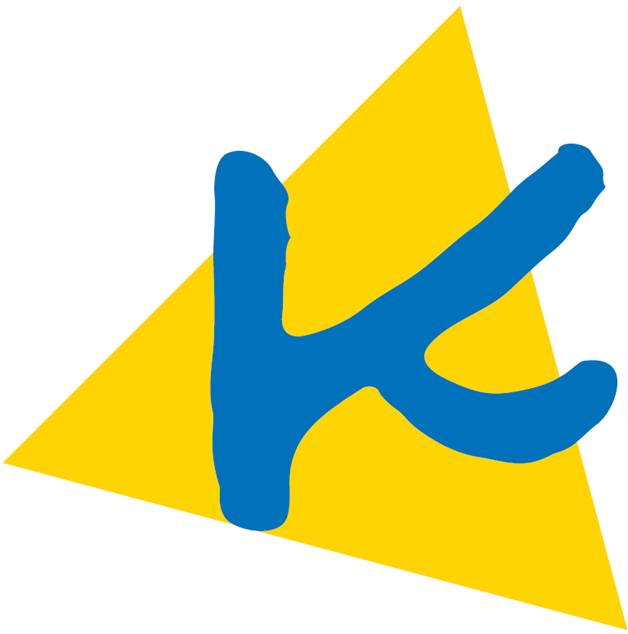 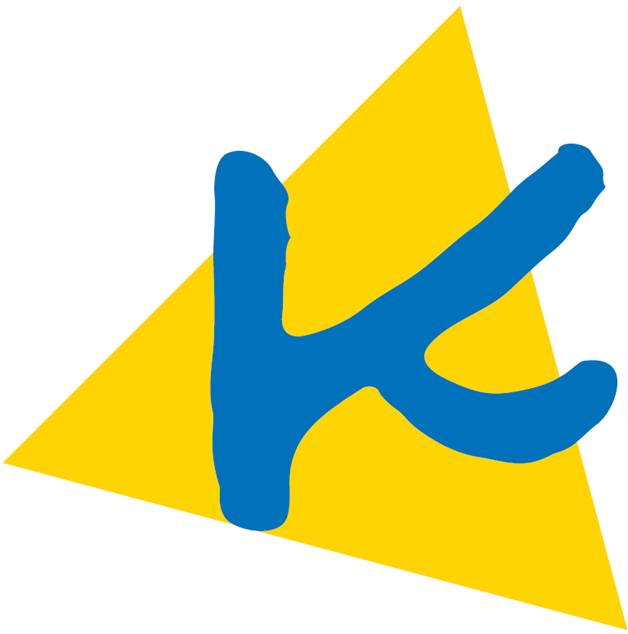 Lernmittelliste Klasse 1Liebe Eltern,bitte besorgen Sie bis Montag, den 16. September 2019, alle in der Liste aufgeführten Schulmaterialien mit Ausnahme einiger Hefte.Die kursiv gedruckten Hefte werden von der VR-Bank gespendet und direkt an die Schule geliefert. Bitte im Verlauf des Schuljahres vollgeschriebene Hefte nachkaufen! Die Heftumschläge können natürlich in Klasse 2 weiterverwendet werden.Mäppchen, Buntstifte/ Holzstifte (z.B. Dickies), Bastelschere, Klebstoff (Klebestift und Flüssigkleber), Lineal (ca. 15 cm), Radiergummi, Dosenspitzer, Malsachen: Wachsmalkreide, Wasserfarbkasten mit Borstenpinsel Nr. 6, 8, 12, Wassergefäß, „Malerkittel“. Die Malsachen sollten in einem kl. Schuhkarton mit Deckel zum Abnehmen (nicht umklappen) aufbewahrt werden.Deutsch:1 großes Doppelheft A4 unliniert, Umschlag: rot3 kleine Hefte A5, liniert, Lineatur 1, Umschlag: gelb, rot, orange1 roter SchnellhefterMathe:2 kleine Hefte Nr.7, kariert, Umschlag: blau1 blauer SchnellhefterSachunterricht:1 großes Heft A4, kariert ohne Rand, Umschlag: grün1 grüner SchnellhefterReligion:Lila Schnellhefter in Pappe emit SpiralbindungKunst:1 Zeichenblock DIN A3Bitte kaufen Sie noch keinen Füller!Kennzeichnen Sie bitte alle Schulsachen (Heftumschläge, Schnellhefter, Stifte, Spitzer, Lineal...) mit dem Namen des Schülers/ der Schülerin!Die Heftumschläge bitte folgendermaßen beschriften: Fach: 	Bsp.: 		DeutschName: 		Anna MüllerKlasse:			Klasse 1a